İDARİ VE MALİ İŞLER DAİRE BAŞKANLIĞIİDARİ PERSONEL İLETİŞİM BİLGİLERİ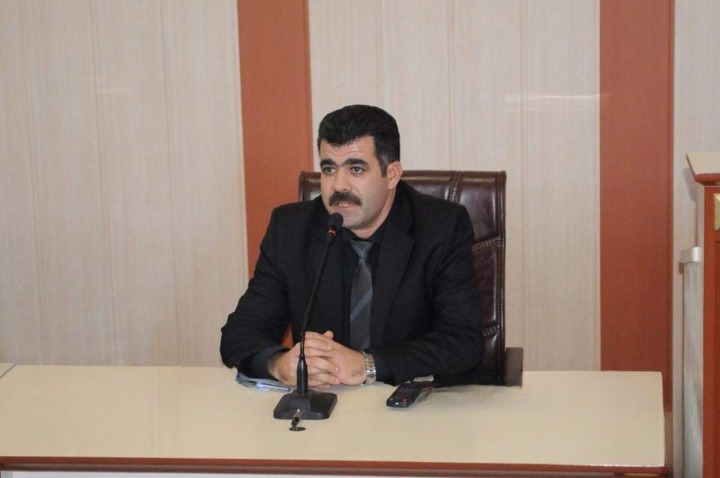                                                              Öğr. Gör. Ali GENÇ                                                                   Daire Başkanı0348 814 10 86 / 1231ali.genc@kilis.edu.tr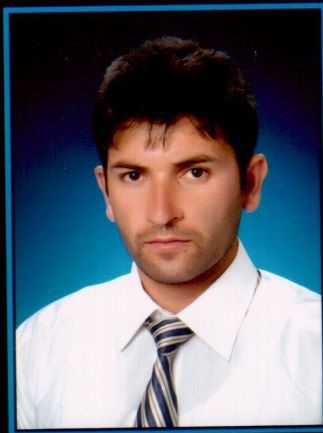 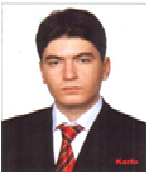 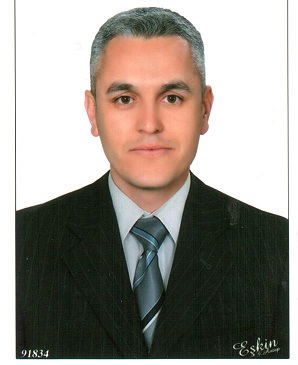 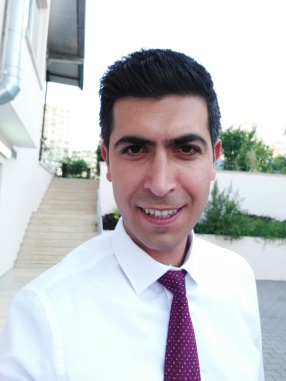           Ahmet CAN			      Ferhat ŞAKİR                                Kadir ÇELİK         Şube Müdürü			      Şube Müdür V.                              Şube Müdür V.  0348 814 10 86 / 1232		 0348 814 10 86 / 1233                    0348 814 26 66 / 9238  ahmetcan@kilis.edu.tr		ferhatsakir@kilis.edu.tr                   kadircelik@kilis.edu.tr                                                           Süleyman DOĞANYILMAZ                    Erdi SEVEN                               Ruken BUDAK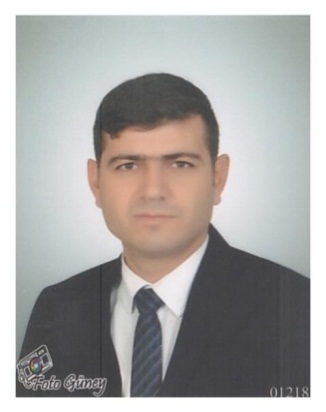 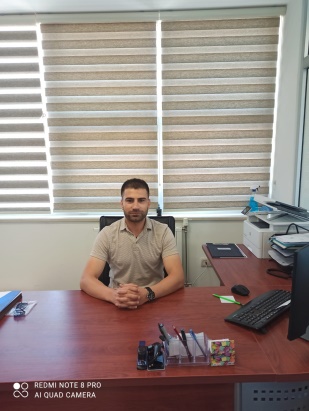 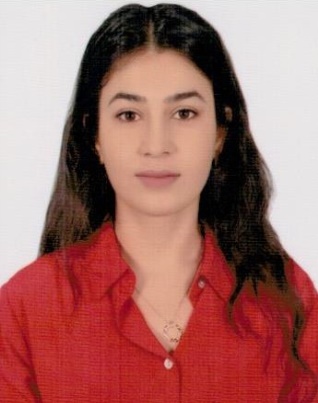        Ziraat Teknikeri                                      Memur                                           Memur    0348 814 10 86 / 1235                     0348 814 10 86 / 1234                     0348 814 10 86 / 1230suleymandoganyilmaz@kilis.edu.tr     erdi.seven@kilis.edu.tr                 ruken.budak@kilis.edu.tr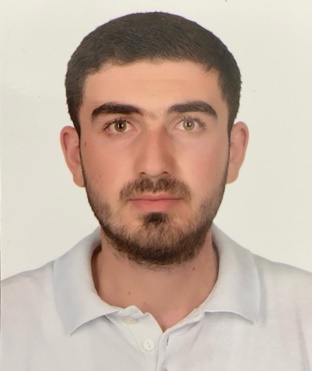 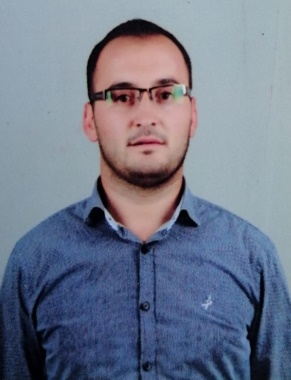 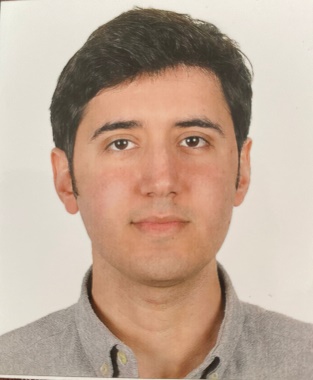 Muhammed Seven ŞAHİN                    Tekin DUMAN			   Enes TERLEMEZ            Memur		                         Memur			             Memur 0348 814 10 86 / 1238		  0348 814 10 86 / 1237	             0348 814 10 86 / 1237muhammed.sahin@kilis.edu.tr	 tekin.duman@kilis.edu.tr 	         enes.terlemez@kilis.edu.tr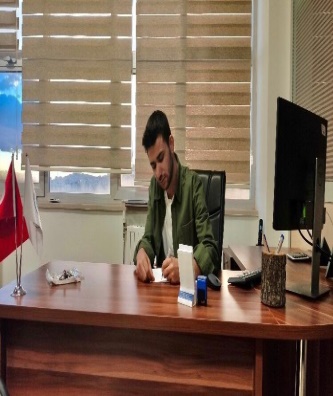 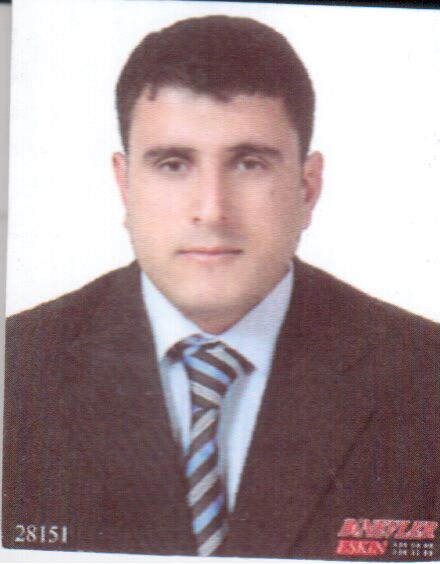 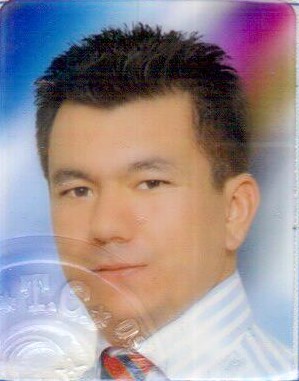   M.Burak GÜRSOY                               Osman ÇELİK                               Musa BAĞÇECİ  Mobilya Teknisyeni                               Teknisyen Yrd.                            Bilgisayar Teknikeri 0348 814 26 66 / 1168                        0348 814 26 66 / 1033                       0348 814 10 86 / 1226mburakgursoy@kilis.edu.tr                     matbaa@kilis.edu.tr                           musa@kilis.edu.tr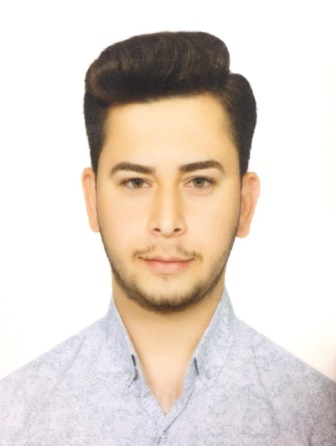   Furkan BENLİOĞLU                                      Teknisyen                                                    0348 814 10 86 / 1226                        furkan.benlioglu@kilis.edu.tr           Adı ve Soyadı: M. Emin MAMATOĞLUGörevi: ŞoförTel: 0348 814 26 66 / 1059E-Posta: emin.mamatoglu@kilis.edu.trAdı ve Soyadı: Yunus DOĞANGörevi: Sürekli İşçi-ŞoförTel: 0348 814 26 66 / 1059E-Posta: yunusdogan@kilis.edu.trAdı ve Soyadı: M.Sabit ÇİRTİKOĞLUGörevi: Sürekli İşçi-ŞoförTel: 0348 814 26 66 / 1059E-Posta: sabitcirtikoglu@kilis.edu.trAdı ve Soyadı: İbrahim KARTALKUŞGörevi: Sürekli İşçi-ŞoförTel: 0348 814 26 66 / 1059E-Posta: ibrahimkartalkus@kilis.edu.trAdı ve Soyadı: Ahmet TOSYALIGörevi: Sürekli İşçiTel: 0348 814 10 86 / 1241E-Posta: ahmettosyali@kilis.edu.trAdı ve Soyadı: Mustafa ÖZYAĞLIGörevi: Sürekli İşçiTel: 0348 814 26 66 / 1033E-Posta: mustafaozyagli@kilis.edu.trAdı ve Soyadı: Seyfi ÖZTÜRKGörevi: Sürekli İşçiTel: 0348 814 10 86 / 1246E-Posta: seyfiozturk@kilis.edu.trAdı ve Soyadı: Bahattin MAMATOĞLUGörevi: Sürekli İşçiTel: 0348 814 10 86 / 1230E-Posta: bahaittinmamatoglu@kilis.edu.trAdı ve Soyadı: Erdal YİĞİTGörevi: Sürekli İşçiTel: 0348 814 10 86 / 1230E-Posta: erdalyigit@kilis.edu.trAdı ve Soyadı: Yusuf YILMAZGörevi: Sürekli İşçiTel: 0348 814 10 86 / 1230E-Posta: yusufyilmaz@kilis.edu.tr